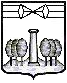 ПРИКАЗОб утверждении перечня кодов подвидов по видам доходов, главными администраторами которыхявляются органы местного самоуправлениягородского округа Красногорск Московскойобласти и (или) находящиеся в их ведении казенные учреждения В соответствии с пунктом 9 статьи 20 Бюджетного кодекса Российской Федерации               п р и к а з ы в а ю: Утвердить перечень кодов подвидов по видам доходов, главными администраторами которых являются органы местного самоуправления городского округа Красногорск Московской области и (или) находящиеся в их ведении казенные учреждения, согласно приложению к настоящему приказу (прилагается).Настоящий приказ вступает в силу с момента подписания и применяется к правоотношениям, возникающим при составлении и исполнении бюджета городского округа Красногорск Московской области, начиная с бюджета на 2023 год и на плановый период 2024 и 2025 годов.Начальник финансового управления			           	                         Н.А.  Гереш   УТВЕРЖДЕНО приказом финансовогоуправления администрациигородского округа КрасногорскМосковской областиот 20.10.2022   №11-03/52Перечень кодов подвидов по видам доходов, главными администраторами которых являются органы местного самоуправления городского округа Красногорск Московской области и (или) находящиеся в их ведении казенные учреждения(в редакции от 29.11.2023 №11-03/58)№ п/пКод классификации доходовНаименования видов отдельных доходных источников12311 08 07150 01 1000 110Государственная пошлина за выдачу разрешения на установку рекламной конструкции (сумма платежа (перерасчеты, недоимка и задолженность по соответствующему платежу, в том числе по отмененному))21 08 07150 01 4000 110Государственная пошлина за выдачу разрешения на установку рекламной конструкции (прочие поступления)31 08 07173 01 1000 110Государственная пошлина за выдачу органом местного самоуправления городского округа специального разрешения на движение по автомобильным дорогам транспортных средств, осуществляющих перевозки опасных, тяжеловесных и (или) крупногабаритных грузов, зачисляемая в бюджеты городских округов (сумма платежа (перерасчеты, недоимка и задолженность по соответствующему платежу, в том числе по отмененному))41 08 07173 01 4000 110Государственная пошлина за выдачу органом местного самоуправления городского округа специального разрешения на движение по автомобильным дорогам транспортных средств, осуществляющих перевозки опасных, тяжеловесных и (или) крупногабаритных грузов, зачисляемая в бюджеты городских округов (прочие поступления)51 11 05074 04 0003 120Доходы от сдачи в аренду имущества, составляющего казну городских округов (за исключением земельных участков) (прочие доходы)61 11 05074 04 0012 120Доходы от сдачи в аренду имущества, составляющего казну городских округов (за исключением земельных участков) (плата за наем жилых помещений муниципального жилищного фонда)71 11 05074 04 0013 120Доходы от сдачи в аренду имущества, составляющего казну городских округов (за исключением земельных участков) (плата за коммерческий наем жилых помещений муниципального жилищного фонда)81 11 05074 04 0101 120Доходы от сдачи в аренду имущества, составляющего казну городских округов (за исключением земельных участков) (доходы от сдачи в аренду нежилых помещений)91 11 05074 04 0102 120Доходы от сдачи в аренду имущества, составляющего казну городских округов (за исключением земельных участков) (доходы от сдачи в аренду  иного имущества) 101 11 09044 04 0003 120Прочие поступления от использования имущества, находящегося в собственности городских округов (за исключением имущества муниципальных бюджетных и автономных учреждений, а также имущества муниципальных унитарных предприятий, в том числе казенных) (прочие доходы)111 11 09044 04 0012 120Прочие поступления от использования имущества, находящегося в собственности городских округов (за исключением имущества муниципальных бюджетных и автономных учреждений, а также имущества муниципальных унитарных предприятий, в том числе казенных) (плата за наем жилых помещений муниципального жилищного фонда)121 11 09044 04 0013 120Прочие поступления от использования имущества, находящегося в собственности городских округов (за исключением имущества муниципальных бюджетных и автономных учреждений, а также имущества муниципальных унитарных предприятий, в том числе казенных) (плата за коммерческий  наем жилых помещений муниципального жилищного фонда)131 11 09044 04 0220 120Прочие поступления от использования имущества, находящегося в собственности городских округов (за исключением имущества муниципальных бюджетных и автономных учреждений, а также имущества муниципальных унитарных предприятий, в том числе казенных (плата за размещение объектов на землях или земельных участках, находящихся в собственности городских округов)141 11 09080 04 0001 120Плата, поступившая в рамках договора за предоставление права на размещение и эксплуатацию нестационарного торгового объекта, установку и эксплуатацию рекламных конструкций на землях или земельных участках, находящихся в собственности городских округов, и на землях или земельных участках, государственная собственность на которые не разграничена (доходы по договорам на установку и эксплуатацию рекламных конструкций)151 11 09080 04 0054 120Плата, поступившая в рамках договора за предоставление права на размещение и эксплуатацию нестационарного торгового объекта, установку и эксплуатацию рекламных конструкций на землях или земельных участках, находящихся в собственности городских округов, и на землях или земельных участках, государственная собственность на которые не разграничена (плата за право заключения договора на установку и эксплуатацию рекламной конструкции)161 11 09080 04 0210 120Плата, поступившая в рамках договора за предоставление права на размещение и эксплуатацию нестационарного торгового объекта, установку и эксплуатацию рекламных конструкций на землях или земельных участках, находящихся в собственности городских округов, и на землях или земельных участках, государственная собственность на которые не разграничена (плата за предоставление права на размещение и эксплуатацию нестационарного торгового объекта)171 13 01994 04 0003 130Прочие доходы от оказания платных услуг (работ) получателями средств бюджетов городских округов (прочие доходы)181 13 02994 04 0003 130Прочие доходы от компенсации затрат бюджетов городских округов (прочие доходы)191 13 02994 04 0004 130Прочие доходы от компенсации затрат бюджетов городских округов (возврат субсидии прошлых лет на выполнение муниципального задания)201 13 02994 04 0610 130Прочие доходы от компенсации затрат бюджетов городских округов (возвращенные средства по актам проверок)221 16 07090 04 5012 140Иные штрафы, неустойки, пени, уплаченные в соответствии с законом или договором в случае неисполнения или ненадлежащего исполнения обязательств перед муниципальным органом, (муниципальным казенным учреждением) городского округа (иные штрафы, неустойки, пени по доходам, получаемые в виде арендной платы за земельные участки, государственная собственность на которые не разграничена и которые расположены в границах городских округов, а также средства от продажи права на заключение договоров аренды указанных земельных участков)231 16 07090 04 5024 140Иные штрафы, неустойки, пени, уплаченные в соответствии с законом или договором в случае неисполнения или ненадлежащего исполнения обязательств перед муниципальным органом, (муниципальным казенным учреждением) городского округа (иные штрафы, неустойки, пени  по доходам, получаемые в виде арендной платы, а также средства от продажи права на заключение договоров аренды за земли, находящиеся в собственности городских округов (за исключением земельных участков муниципальных бюджетных и автономных учреждений))241 16 07090 04 5074 140Иные штрафы, неустойки, пени, уплаченные в соответствии с законом или договором в случае неисполнения или ненадлежащего исполнения обязательств перед муниципальным органом, (муниципальным казенным учреждением) городского округа (иные штрафы, неустойки, пени по доходам от сдачи в аренду имущества, составляющего казну городских округов (за исключением земельных участков))251 16 10123 01 0041 140Доходы от денежных взысканий (штрафов), поступающие в счет погашения задолженности, образовавшейся до 1 января 2020 года, подлежащие зачислению в бюджет муниципального образования по нормативам, действовавшим в 2019 году (доходы бюджетов городских округов за исключением доходов, направляемых на формирование муниципального дорожного фонда, а также иных платежей в случае принятия решения финансовым органом муниципального образования о раздельном учете задолженности)261 17 05040 04 0220 180Прочие неналоговые доходы бюджетов городских округов (плата за размещение объектов на землях или земельных участках, государственная собственность на которые не разграничена и которые расположены в границах городских округов)271 17 05040 04 0302 180Прочие неналоговые доходы бюджетов городских округов (компенсация за вырубку зеленых насаждений)281 17 05040 04 0401 180Прочие неналоговые доходы бюджетов городских округов (поступление инвестиционных средств)291 17 05040 04 0610 180Прочие неналоговые доходы бюджетов городских округов (возвращенные средства по актам проверок)301 17 05040 04 0630 180Прочие неналоговые доходы бюджетов городских округов (прочие неналоговые поступления)322 02 19999 04 0001 150Прочие дотации бюджетам городских округов (на поощрение муниципальных управленческих команд)342 02 29999 04 2901 150Прочие субсидии бюджетам городских округов (на государственную поддержку частных дошкольных образовательных организаций, частных общеобразовательных организаций и индивидуальных предпринимателей, осуществляющих образовательную деятельность по основным общеобразовательным программам дошкольного образования, с целью возмещения расходов на присмотр и уход, содержание имущества и арендную плату за использование помещений)352 02 29999 04 2902 150Прочие субсидии бюджетам городских округов (на государственную поддержку частных общеобразовательных организаций в Московской области и индивидуальных предпринимателей, осуществляющих образовательную деятельность по основным общеобразовательным программам дошкольного образования, с целью возмещения расходов на присмотр и уход, содержание имущества и арендную плату за использование помещений)362 02 29999 04 2903 150Прочие субсидии бюджетам городских округов (на организацию питания обучающихся, получающих основное и среднее общее образование, и отдельных категорий обучающихся, получающих начальное общее образование, в муниципальных общеобразовательных организациях в Московской области)372 02 29999 04 2904 150Прочие субсидии бюджетам городских округов (на мероприятия по организации отдыха детей в каникулярное время)382 02 29999 04 2905 150Прочие субсидии бюджетам городских округов (на строительство и реконструкцию объектов коммунальной инфраструктуры)392 02 29999 04 2906 150Прочие субсидии бюджетам городских округов (на софинансирование расходов на организацию транспортного обслуживания населения по муниципальным маршрутам регулярных перевозок по регулируемым тарифам)402 02 29999 04 2907 150Прочие субсидии бюджетам городских округов (на обновление и техническое обслуживание (ремонт) средств (программного обеспечения и оборудования), приобретённых в рамках субсидии на обеспечение образовательных организаций материально-технической базой для внедрения цифровой образовательной среды в рамках федерального проекта «Цифровая образовательная среда» национального проекта «Образование»)412 02 29999 04 2908 150Прочие субсидии бюджетам городских округов (на создание дополнительных мест для детей в возрасте от 1,5 до 3 лет в образовательных организациях, осуществляющих образовательную деятельность по образовательным программам дошкольного образования)422 02 29999 04 2909 150Прочие субсидии бюджетам городских округов (на создание и содержание дополнительных мест для детей в возрасте от 1,5 до 7 лет в организациях, осуществляющих присмотр и уход за детьми)432 02 29999 04 2910 150Прочие субсидии бюджетам городских округов (на приобретение музыкальных инструментов для муниципальных организаций дополнительного образования в сфере культуры)442 02 29999 04 2911 150Прочие субсидии бюджетам городских округов (на реализацию мероприятий по обеспечению устойчивого сокращения непригодного для проживания жилищного фонда)452 02 29999 04 2912 150Прочие субсидии бюджетам городских округов (на приобретение автобусов для доставки обучающихся в общеобразовательные организации в Московской области, расположенные в сельских населенных пунктах)462 02 29999 04 2913 150Прочие субсидии бюджетам городских округов (на реализацию мероприятий по созданию в муниципальных образовательных организациях: дошкольных, общеобразовательных, дополнительного образования детей, в том числе в организациях, осуществляющих образовательную деятельность по адаптированным основным общеобразовательным программам, условий для получения детьми-инвалидами качественного образования)472 02 29999 04 2914 150Прочие субсидии бюджетам городских округов (на софинансирование расходов на организацию деятельности МФЦ)482 02 29999 04 2915 150Прочие субсидии бюджетам городских округов (на техническую поддержку программно-технических комплексов для оформления паспортов гражданина Российской Федерации, удостоверяющих личность гражданина Российской Федерации за пределами территории Российской Федерации в многофункциональных центрах предоставления государственных и муниципальных услуг)492 02 29999 04 2916 150Прочие субсидии бюджетам городских округов (на обновление и техническое обслуживание (ремонт) средств (программного обеспечения и оборудования), приобретённых в рамках субсидий на внедрение целевой модели цифровой образовательной среды в общеобразовательных организациях, на государственную поддержку образовательных организаций в целях оснащения (обновления) их компьютерным, мультимедийным, презентационным оборудованием и программным обеспечением в рамках эксперимента по модернизации начального общего, основного общего и среднего общего образования)502 02 29999 04 2917 150Прочие субсидии бюджетам городских округов (на софинансирование расходов на оснащение планшетными компьютерами общеобразовательных организаций в Московской области)512 02 29999 04 2918 150Прочие субсидии бюджетам городских округов (на ремонт подъездов в многоквартирных домах)522 02 29999 04 2919 150Прочие субсидии бюджетам городских округов (на благоустройство лесопарковых зон)532 02 29999 04 2920 150Прочие субсидии бюджетам городских округов (на устройство систем наружного освещения в рамках реализации проекта «Светлый город»)542 02 29999 04 2921 150Прочие субсидии бюджетам городских округов (на реализацию программ формирования современной городской среды в части достижения основного результата по благоустройству общественных территорий)552 02 29999 04 2922 150Прочие субсидии бюджетам городских округов (на ремонт дворовых территорий)562 02 29999 04 2923 150Прочие субсидии бюджетам городских округов (на обустройство и установку детских игровых площадок на территории муниципальных образований Московской области)572 02 29999 04 2925 150Прочие субсидии бюджетам городских округов (на софинансирование расходов на оснащение мультимедийными проекторами и экранами для мультимедийных проекторов общеобразовательных организаций в Московской области)582 02 29999 04 2926 150Прочие субсидии бюджетам городских округов (на проведение работ по капитальному ремонту зданий региональных (муниципальных) общеобразовательных организаций) 592 02 29999 04 2927 150Прочие субсидии бюджетам городских округов (на мероприятия по разработке проектно-сметной документации на проведение капитального ремонта зданий муниципальных общеобразовательных организаций в Московской области) 602 02 29999 04 2928 150Прочие субсидии бюджетам городских округов (на оснащение отремонтированных зданий общеобразовательных организаций средствами обучения и воспитания)612 02 29999 04 2929 150Прочие субсидии бюджетам городских округов (на установку, монтаж и настройку ip-камер, приобретенных в рамках предоставленной субсидии на государственную поддержку образовательных организаций в целях оснащения (обновления) их компьютерным, мультимедийным, презентационным оборудованием и программным обеспечением в рамках эксперимента по модернизации начального общего, основного общего и среднего общего образования)622 02 29999 04 2930 150Прочие субсидии бюджетам городских округов (на внедрение современных средств наблюдения и оповещения в подъездах многоквартирных домов Московской области)632 02 29999 04 2931 150Прочие субсидии бюджетам городских округов (устройство контейнерных площадок)642 02 29999 04 2932 150Прочие субсидии бюджетам городских округов (ямочный ремонт асфальтового покрытия дворовых территорий)652 02 29999 04 2933 150Прочие субсидии бюджетам городских округов (создание и ремонт пешеходных коммуникаций)662 02 29999 04 2934 150Прочие субсидии бюджетам городских округов (обустройство пляжей)672 02 29999 04 2935 150Прочие субсидии бюджетам городских округов (на оснащение мультимедийным и компьютерным оборудованием, в том числе средствами видеонаблюдения для проведения дистанционных занятий, общеобразовательных организаций в Московской области)682 02 29999 04 2936 150Прочие субсидии бюджетам городских округов (на строительство (реконструкцию) канализационных коллекторов, канализационных насосных станций)692 02 29999 04 2937 150Прочие субсидии бюджетам городских округов (на проведение капитального ремонта (ремонта) зданий (помещений) подчиненных Главному управлению Министерства внутренних дел Российской Федерации по Московской области территориальных органов Министерства внутренних дел Российской Федерации на районном уровне и их подразделений, осуществляющих деятельность по охране общественного порядка и обеспечению общественной безопасности, противодействию терроризму и экстремизму, находящихся в собственности муниципальных образований Московской области)702 02 29999 04 2938 150Прочие субсидии бюджетам городских округов (на строительство и реконструкцию (модернизацию) объектов питьевого водоснабжения)712 02 29999 04 2939 150Прочие субсидии бюджетам городских округов (на реализацию проектов граждан, сформированных в рамках практик инициативного бюджетирования)722 02 29999 04 2940 150Прочие субсидии бюджетам городских округов (на строительство и реконструкцию объектов теплоснабжения)732 02 29999 04 2941 150Прочие субсидии бюджетам городских округов (на строительство и реконструкцию сетей водоснабжения, водоотведения, теплоснабжения)742 02 29999 04 2942 150Прочие субсидии бюджетам городских округов (на реконструкцию гидротехнических сооружений, находящихся в муниципальной собственности, в том числе разработка проектной документации)752 02 29999 04 2943 150Прочие субсидии бюджетам городских округов (на благоустройство территорий муниципальных общеобразовательных организаций, в зданиях которых выполнен капитальный ремонт)772 02 30024 04 3001 150Субвенции бюджетам городских округов на выполнение передаваемых полномочий субъектов Российской Федерации (на осуществление переданных полномочий по временному хранению, комплектованию, учету и использованию архивных документов, относящихся к собственности Московской области и временно хранящихся в муниципальных архивах)782 02 30024 04 3002 150Субвенции бюджетам городских округов на выполнение передаваемых полномочий субъектов Российской Федерации (на обеспечение переданного государственного полномочия Московской области по созданию комиссий по делам несовершеннолетних и защите их прав муниципальных образований Московской области)792 02 30024 04 3003 150Субвенции бюджетам городских округов на выполнение передаваемых полномочий субъектов Российской Федерации (на обеспечение переданных государственных полномочий Московской области по организации деятельности по сбору (в том числе раздельному сбору), транспортированию, обработке, утилизации отходов, в том числе бытового мусора, на лесных участках в составе земель лесного фонда, не предоставленных гражданам и юридическим лицам)802 02 30024 04 3004 150Субвенции бюджетам городских округов на выполнение передаваемых полномочий субъектов Российской Федерации (на осуществление переданных полномочий Московской области по организации мероприятий при осуществлении деятельности по обращению с животными без владельцев)812 02 30024 04 3005 150Субвенции бюджетам городских округов на выполнение передаваемых полномочий субъектов Российской Федерации (на осуществление переданных полномочий Московской области по транспортировке в морг, включая погрузоразгрузочные работы, с мест обнаружения или происшествия умерших для производства судебно-медицинской экспертизы)822 02 30024 04 3006 150Субвенции бюджетам городских округов на выполнение передаваемых полномочий субъектов Российской Федерации (на осуществление отдельных государственных полномочий в части подготовки и направления уведомлений о соответствии (несоответствии) указанных в уведомлении о планируемом строительстве параметров объекта индивидуального жилищного строительства или садового дома установленным параметрам и допустимости размещения объекта индивидуального жилищного строительства или садового дома на земельном участке, уведомлений о соответствии (несоответствии) построенных или реконструированных объектов индивидуального жилищного строительства или садового дома требованиям законодательства о градостроительной деятельности)832 02 30024 04 3007 150Субвенции бюджетам городских округов на выполнение передаваемых полномочий субъектов Российской Федерации (на создание административных комиссий, уполномоченных рассматривать дела об административных правонарушениях в сфере благоустройства)842 02 30024 04 3008 150Субвенции бюджетам городских округов на выполнение передаваемых полномочий субъектов Российской Федерации (для осуществления государственных полномочий Московской области в области земельных отношений)852 02 30024 04 3009 150Субвенции бюджетам городских округов на выполнение передаваемых полномочий субъектов Российской Федерации (осуществление отдельных государственных полномочий в части присвоения адресов объектам адресации и согласования перепланировки помещений в многоквартирном доме)862 02 30024 04 3010 150Субвенции бюджетам городских округов на выполнение передаваемых полномочий субъектов Российской Федерации (для осуществления переданных органам местного самоуправления полномочий по региональному государственному жилищному контролю (надзору) за соблюдением гражданами требований правил пользования газом)872 02 39999 04 3901 150Прочие субвенции бюджетам городских округов (на финансовое обеспечение государственных гарантий реализации прав на получение общедоступного и бесплатного дошкольного образования в муниципальных дошкольных образовательных организациях в Московской области, общедоступного и бесплатного дошкольного, начального общего, основного общего, среднего общего образования в муниципальных общеобразовательных организациях в Московской области, обеспечение дополнительного образования детей в муниципальных общеобразовательных организациях в Московской области, включая расходы на оплату труда, приобретение учебников и учебных пособий, средств обучения, игр, игрушек (за исключением расходов на содержание зданий и оплату коммунальных услуг))882 02 39999 04 3902 150Прочие субвенции бюджетам городских округов (на финансовое обеспечение получения гражданами дошкольного образования в частных дошкольных образовательных организациях в Московской области, дошкольного, начального общего, основного общего, среднего общего образования в частных общеобразовательных организациях в Московской области, осуществляющих образовательную деятельность по имеющим государственную аккредитацию основным общеобразовательным программам, включая расходы на оплату труда, приобретение учебников и учебных пособий, средств обучения, игр, игрушек (за исключением расходов на содержание зданий и оплату коммунальных услуг), и на обеспечение питанием отдельных категорий обучающихся по очной форме обучения в частных общеобразовательных организациях в Московской области, осуществляющих образовательную деятельность по имеющим государственную аккредитацию основным общеобразовательным программам)902 02 49999 04 4902 150Прочие межбюджетные трансферты, передаваемые бюджетам городских округов (на реализацию отдельных мероприятий муниципальных программ в сфере образования)912 02 49999 04 4903 150Прочие межбюджетные трансферты, передаваемые бюджетам городских округов (на развитие хоккея в Московской области)922 02 49999 04 4904 150Прочие межбюджетные трансферты, передаваемые бюджетам городских округов (на материально-техническое обеспечение муниципальных общеобразовательных организаций в Московской области в целях организации автоматизированной системы учета предоставления питания обучающимся)931 16 07090 04 9000 140Иные штрафы, неустойки, пени, уплаченные в соответствии с законом или договором в случае неисполнения или ненадлежащего исполнения обязательств перед муниципальным органом, (муниципальным казенным учреждением) городского округа (иные штрафы, неустойки, пени)941 17 05040 04 0280 180Прочие неналоговые доходы бюджетов городских округов (доходы от организации ярмарок)952 02 19999 04 9000 150Прочие дотации бюджетам городских округов (прочие дотации бюджетам городских округов)962 02 29999 04 2944 150Прочие субсидии бюджетам городских округов (на развитие хоккея)972 02 29999 04 9000 150Прочие субсидии бюджетам городских округов (прочие субсидии бюджетам городских округов)982 02 39999 04 9000 150Прочие субвенции бюджетам городских округов (прочие субвенции бюджетам городских округов)992 02 49999 04 9000 150Прочие межбюджетные трансферты, передаваемые бюджетам городских округов (прочие межбюджетные трансферты, передаваемые бюджетам городских округов)1002 02 49999 04 4905 150Прочие межбюджетные трансферты, передаваемые бюджетам городских округов (на финансовое обеспечение расходов в связи с освобождением семей отдельных категорий граждан от платы, взимаемой за присмотр и уход за ребенком в муниципальных образовательных организациях в Московской области, реализующих программы дошкольного образования)1012 02 49999 04 4906 150Прочие межбюджетные трансферты, передаваемые бюджетам городских округов (на финансирование организаций дополнительного образования сферы культуры, направленное на социальную поддержку одаренных детей)1022 02 49999 04 4907 150Прочие межбюджетные трансферты, передаваемые бюджетам городских округов (на сохранение достигнутого уровня заработной платы работников муниципальных учреждений культуры)1031 17 15020 04 1501 150Инициативные платежи, зачисляемые в бюджеты городских округов (на приобретение компьютерного оборудования и программного обеспечения МБОУ СОШ № 19)1041 17 15020 04 1502 150Инициативные платежи, зачисляемые в бюджеты городских округов (на приобретение и установку интерактивного мультимедийного оборудования и мебели МБОУ СОШ № 18)1051 17 15020 04 1503 150Инициативные платежи, зачисляемые в бюджеты городских округов (на приобретение и изготовление сценических костюмов для коллектива МУДО КДСХШ «Вдохновение»)1061 17 15020 04 1504 150Инициативные платежи, зачисляемые в бюджеты городских округов (на приобретение компьютерной техники и спортивного оборудования для МБУ КСШОР «Зоркий»)1071 17 15020 04 1505 150Инициативные платежи, зачисляемые в бюджеты городских округов (на текущий ремонт помещений МАУК ККДК «Подмосковье»)1081 17 15020 04 1506 150Инициативные платежи, зачисляемые в бюджеты городских округов (на приобретение и установку мультимедийного и интерактивного оборудования, мебели, компьютерной техники МБОУ Опалиховская СОШ)1091 17 15020 04 1507 150Инициативные платежи, зачисляемые в бюджеты городских округов (на приобретение музыкального инструмента для МУДО Нахабинская школа искусств)1101 17 15020 04 1508 150Инициативные платежи, зачисляемые в бюджеты городских округов (на пошив сценических костюмов для старшего хора «Рассвет» МУДО КДМШ им.А.А.Наседкина)1111 17 15020 04 1509 150Инициативные платежи, зачисляемые в бюджеты городских округов (на пошив сценических костюмов МАУ КДК «Мечта»)1121 17 15020 04 1510 150Инициативные платежи, зачисляемые в бюджеты городских округов (на поставку мебели в МАУ КДК «Мечта»)1131 17 15020 04 1511 150Инициативные платежи, зачисляемые в бюджеты городских округов (на приобретение мебели для столовой и учебных кабинетов МБОУ гимназия № 2)1141 17 15020 04 1512 150Инициативные платежи, зачисляемые в бюджеты городских округов (на приобретение интерактивного оборудования для МБДОУ детский сад № 4)1151 17 15020 04 1513 150Инициативные платежи, зачисляемые в бюджеты городских округов (на приобретение натюрмортного фонда для МУДО КДХШ)1161 17 15020 04 1514 150Инициативные платежи, зачисляемые в бюджеты городских округов (на приобретение и изготовление сценических костюмов МБУ Центр культуры и досуга)1171 17 15020 04 1515 150Инициативные платежи, зачисляемые в бюджеты городских округов (на электромонтажные работы здания школы Петрово-Дальневской школы искусств)1181 17 15020 04 1516 150Инициативные платежи, зачисляемые в бюджеты городских округов (на приобретение спортивного инвентаря и компьютерной техники для МАУ ФОК «Нахабино»)1191 17 15020 04 1517 150Инициативные платежи, зачисляемые в бюджеты городских округов (на приобретение сценических костюмов для творческих коллективов МУК РКЦ «Купина» им. Л.Я.Жук)1201 17 15020 04 1518 150Инициативные платежи, зачисляемые в бюджеты городских округов (на приобретение компьютерного оборудования и программного обеспечения для МУ Молодежный центр)1211 17 15020 04 1519 150Инициативные платежи, зачисляемые в бюджеты городских округов (на приобретение спортивного инвентаря для МАСОУ «Зоркий»)1221 17 15020 04 1520 150Инициативные платежи, зачисляемые в бюджеты городских округов (на реконструкцию футбольной площадки для МАСОУ «Зоркий»)1231 17 15020 04 1521 150Инициативные платежи, зачисляемые в бюджеты городских округов (на приобретение минитракторов Cub Cadet XT2 PS107 для МАСОУ «Зоркий»)1241 17 15020 04 1522 150Инициативные платежи, зачисляемые в бюджеты городских округов (на приобретение компьютерного оборудования для МБУК ДК «Луч»)1251 17 15020 04 1523 150Инициативные платежи, зачисляемые в бюджеты городских округов (на приобретение мебели для входной группы МАУК КВК «Знаменское-Губайлово»)1261 17 15020 04 1524 150Инициативные платежи, зачисляемые в бюджеты городских округов (на пошив сценических костюмов для творческих коллективов МУ Клуб «Досуг»)1272 02 49999 04 4908 150Прочие межбюджетные трансферты, передаваемые бюджетам городских округов (на сохранение достигнутого уровня заработной платы работников отдельных категорий работников в сферах здравоохранения, культуры)1282 02 29999 04 2947 150Прочие субсидии бюджетам городских округов (на капитальный ремонт канализационных коллекторов и канализационных насосных станций)1292 02 49999 04 4909 150Прочие межбюджетные трансферты, передаваемые бюджетам городских округов (на сохранение достигнутого уровня заработной платы отдельных категорий работников организаций дополнительного образования сферы физической культуры и спорта)